Domáce úlohy zo slovenského jazyka od 8.2 do 12.2.2021VI.BVypracoval: Mgr. Ján Hvozdík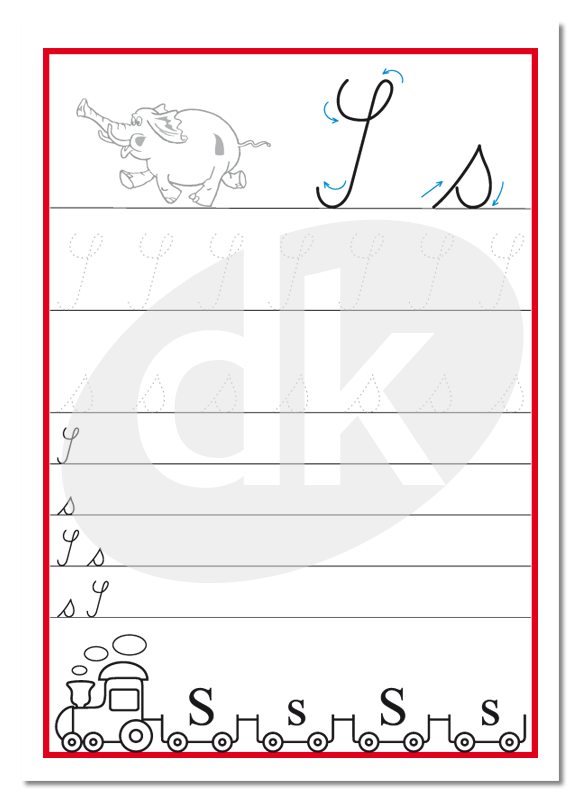 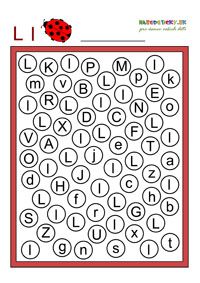 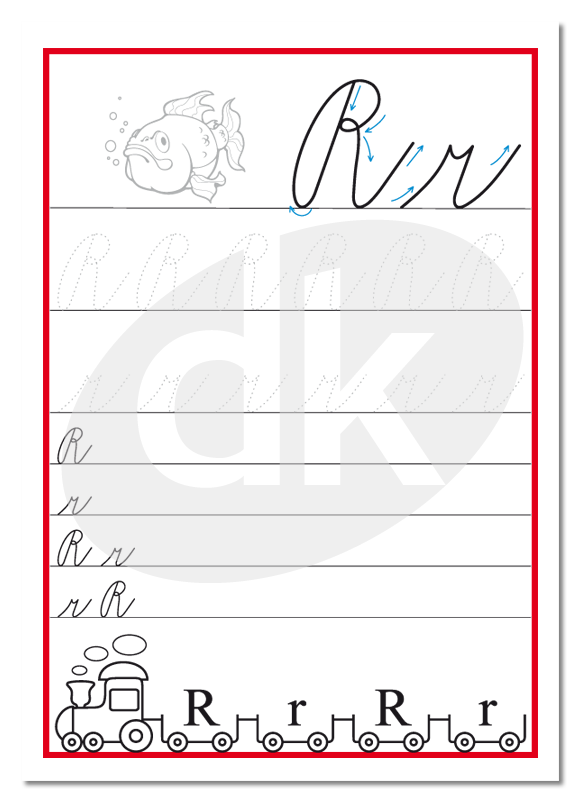 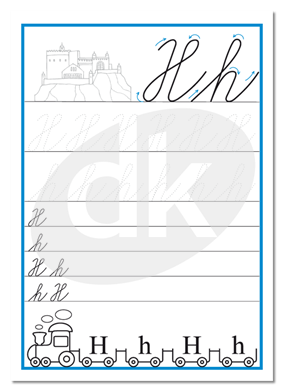 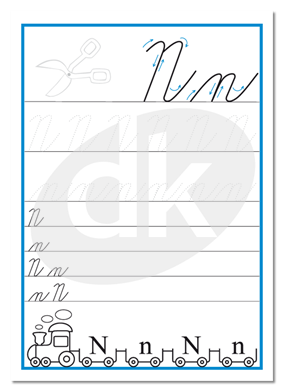 